Admin/CMS Access is your domain/URL with the addition to /admin
Example:  www.yourwesite.com/admin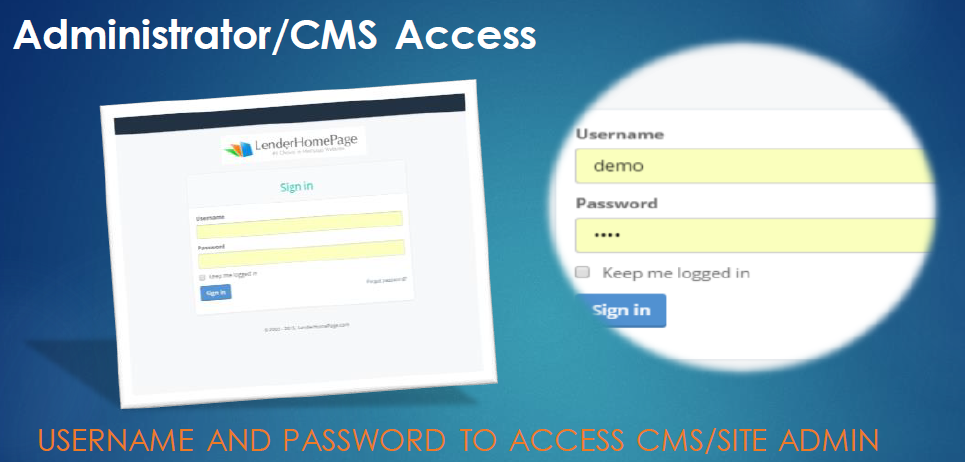 Choose the Leads Tab in the Left Blue Column 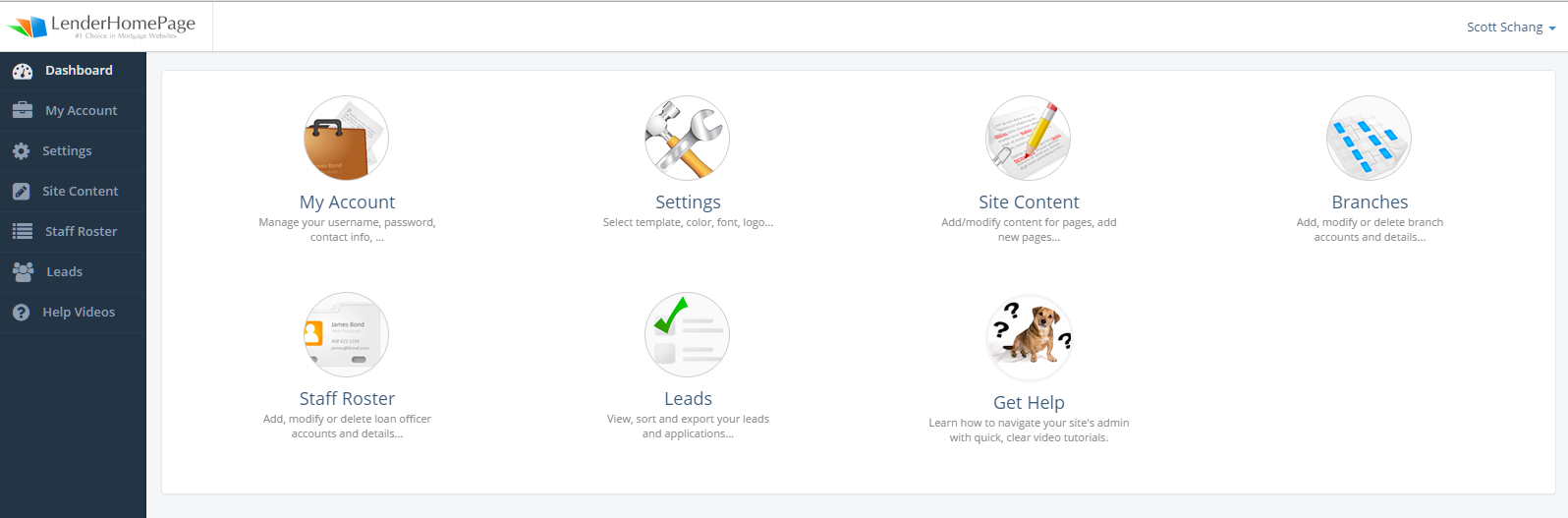 The SmartApp is the 2nd option in drop down menu. 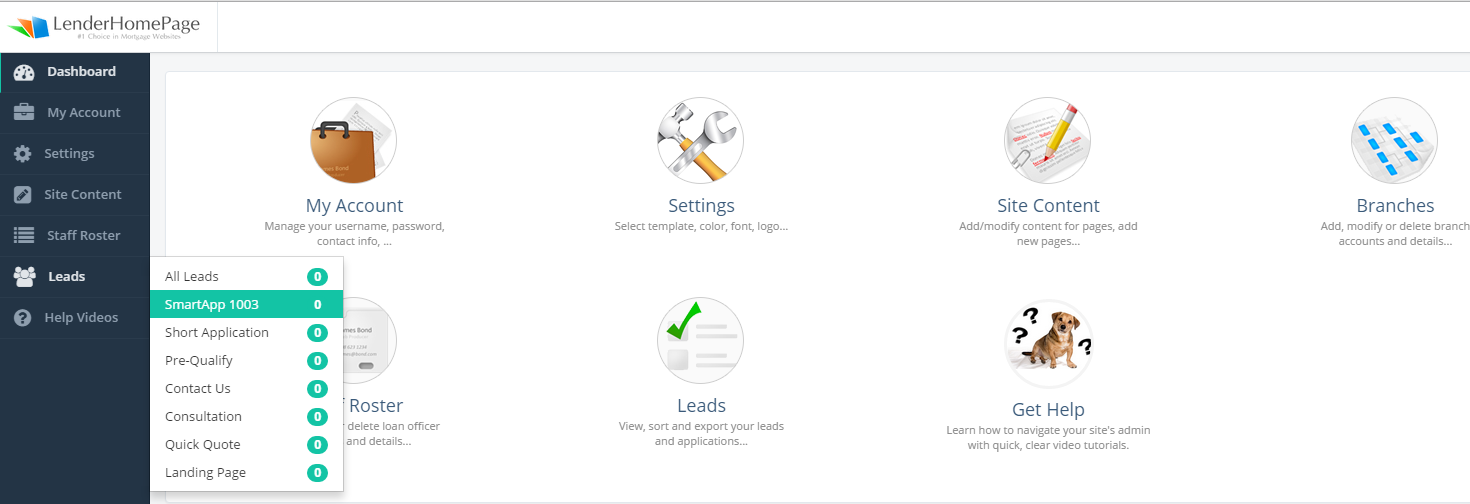 A new tab will open with the list of SmartApps. To download or Import the SmartApp please choose one or both of the following options 
- FNM is the Fannie Mae file. You will click and save to desktop for import to LOS
- PDF- Upload the legal pdf to modify, add, and remove information. 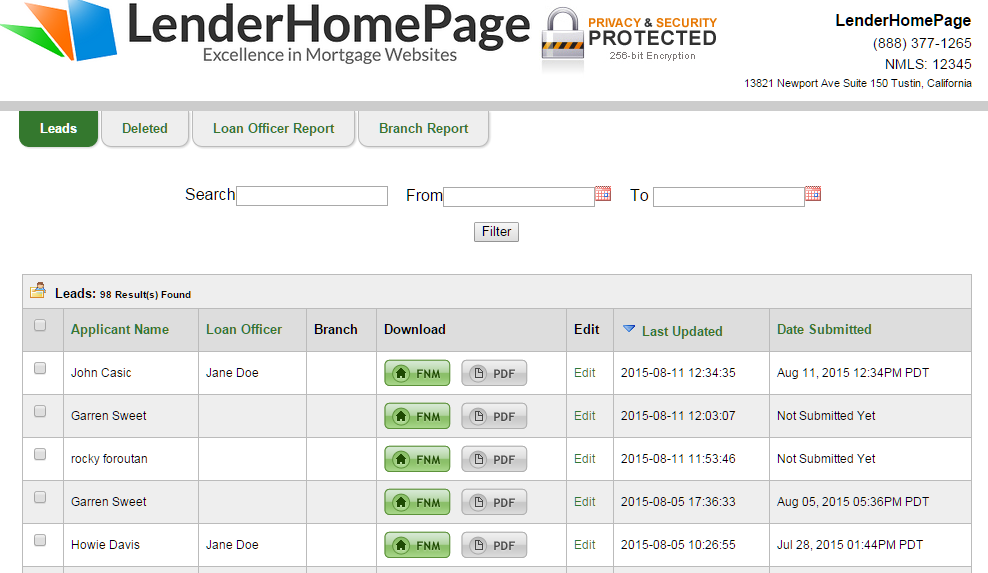 Smart ApplicationFNM  Legal Fannie Mae 3.2Save to desktop or folder location on desktopAccess LOS to Import FNM                      Or              Open the pdf.